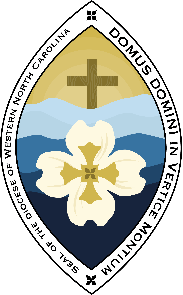 Diocese of Western North CarolinaTraining Requirements for Safeguarding God’s FamilyWho			            Safeguarding God’s Children	Safeguarding God’s People	   General for all     Who				           Safeguarding God’s People           Safeguarding God’s Children	    General for allSafeguarding Required ModulesGeneral for all:Safe Church, Safe Communities: Introduction & Theological BackgroundSafe Church, Safe Communities: Organizational Rules & PoliciesSafe Church, Safe Communities: Healthy BoundariesSafe Church, Safe Communities: InclusionDuty to Report: Mandated ReporterPolicies: Diocese of Western North CarolinaSafeguarding God's ChildrenKeeping Your Church SafeAbuse Risk Management for VolunteersAbuse Prevention RefresherSocial Media SafetySafe Church, Safe Communities: BullyingPreventing Sexual Activity Between Young ChildrenSafeguarding God's PeopleSafe Church, Safe Communities: Power and RelationshipsSafe Church, Safe Communities: Pastoral RelationshipsSafe Church, Safe Communities: Abuse and NeglectAbuse Risk Management for VolunteersRecognizing Abuse and Exploitation in Elder Serving ProgramsClergy with CureEvery 5 yearsEvery 5 yearsEvery 5 yearsClergy without Cure – Licensed to ServeEvery 5 yearsEvery 5 yearsEvery 5 years3.a. All paid church personnel        (full and part-time).        This includes:Parish Administrators; Youth Ministers; Organists; Sextons; Directors of Christian Formation; Music Directors; Childcare workers; Vergers, etc.Diocesan Employees3.b. Any paid personnel living       on church groundsEvery 5 years3.b. depends on duties3.a. Every 5 years3.b. depends on dutiesEvery 5 yearsKey Holders – Any adult who has key access to church buildings (i.e.: Vestry; Altar guild, coffee hosts, etc.).Every 5 years4.a.  All non-paid persons who        regularly supervise or assist         with supervising children or        youth ministries, more        than 3 times a year        (someone with a title);4.b. full-time or part-time        volunteers serving in staff        positions;4.c. all volunteers, including       parents, who assist       with children or youth       ministries less than 3        times a year;4.d. All volunteers who provide      transportation to children or      youth.4.e. Adults at overnight activities4.a. Every 5 years4.b. Every 5 years4.c. no4.c. no4.e. Every 5 years4.a. Every 5 years4.b. Every 5 years4.c. Every 5 years4.d. Every 5 years4.e. Every 5 years4.a. Every 5 years4.b. Every 5 years4.c. Every 5 years4.d. Every 5 years4.e. Every 5 yearsAll staff (paid personnel and volunteer) at diocesan or church camps Every 5 yearsEvery 5 yearsEvery 5 yearsAdults who serve in leadership roles at a parish or worshipping community (i.e.. Vestry, EFM Mentor) or on diocesan governanceEvery 5 yearsEvery 5 yearsEvery 5 yearsAdults who serve as Lay Eucharistic Minister or Lay Eucharistic Visitor or visit the homebound or at nursing homes.Every 5 yearsOnly if visiting a home or facility with children Every 5 years